NEW ENGLAND FEDERAL CREDIT UNION141 Harvest LaneWilliston VT 05495nefcu.comfacebook.com/NEFCUVTtwitter.com/NEFCUNEFCU News ReleaseMarch 1, 2021Contact:  Bill Smith, Chief Marketing and Retail Officer; (802) 879-8705; smith@nefcu.comPhoto Caption, l to r: Laura Hamlin, NEFCU Marketing Communications Specialist; Alicia Tanneberger; Andrew Nagy, NEFCU Marketing Administrator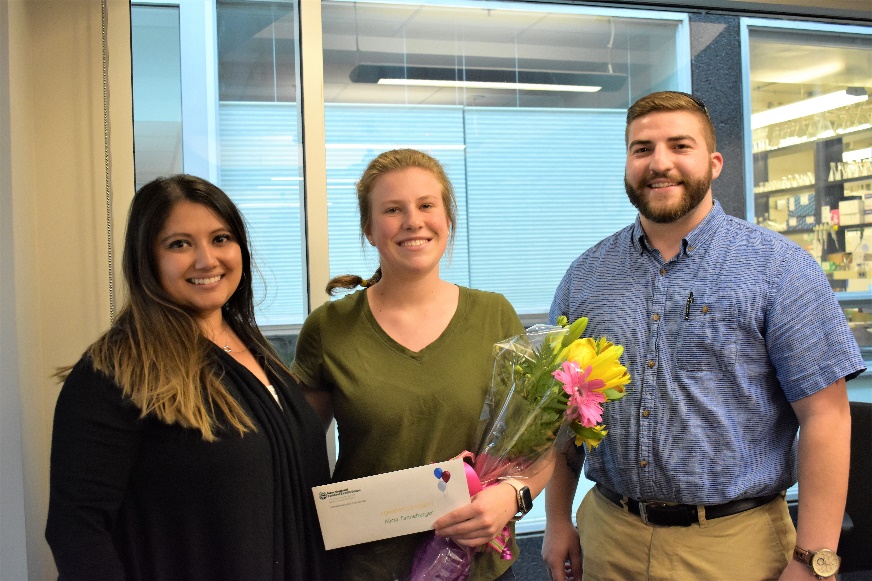 New England Federal Credit Union Accepting Applications for 2021 STEM ScholarshipsWilliston, VT—New England Federal Credit Union (NEFCU) is accepting applications for its 2021 Science, Technology, Engineering, and Mathematics (STEM) Scholarships. Three scholarships of $3,000 each will be awarded.To be eligible for NEFCU STEM Scholarships, applicants must be New England Federal Credit Union members.  In addition to NEFCU membership, applicants must be pursuing one of these fields of study:Biological Sciences Physical SciencesMathematical SciencesComputer and Information SciencesGeosciencesEngineeringTechnology areas associated with the preceding fields of study.Scholarships will be awarded to applicants who best demonstrate commitments to their fields of study. Application forms will be available online at nefcu.com, at any branch, or by calling 802-879-8790. Completed applications must be postmarked no later than April 30, 2021. The mailing address is Scholarship Committee, NEFCU, P.O. Box 527, Williston, VT 05495New England Federal Credit Union (NEFCU), headquartered in Williston, Vermont is a member-owned financial institution serving communities in twelve counties of Vermont: Addison, Bennington, Caledonia, Chittenden, Franklin, Grand Isle, Lamoille, Orange, Rutland, Washington, Windham, and Windsor; and four counties in New Hampshire: Cheshire, Grafton, Merrimack, and Sullivan. For more information about membership requirements and benefits, visit nefcu.com.-30-